РЕСПУБЛИКА САХА (ЯКУТИЯ)                                             САХА РЕСПУБЛИКАТЫН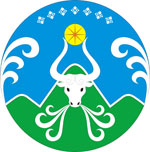  АДМИНИСТРАЦИЯ                                                                             ЙМКН УЛУУhАМУНИЦИПАЛЬНОГО ОБРАЗОВАНИЯ                                          (ОРОЙУОНА) МУНИЦИПАЛЬНАЙ                                                                                                                                                          «ОЙМЯКОНСКИЙ УЛУС (РАЙОН)»                                           ТЭРИЛЛИИТЭ    АДМИНИСТРАЦИЯТА                                     МУНИЦИПАЛЬНОЕ БЮДЖЕТНОЕ ДОШКОЛЬНОЕ ОБРАЗОВАТЕЛЬНОЕ УЧРЕЖДЕНИЕ«УСТЬ – НЕРСКИЙ ДЕТСКИЙ САД ОБЩЕРАЗВИВАЮЩЕГО ВИДА С ПРИОРИТЕТНЫМ ОСУЩЕСТВЛЕНИЕМ ДЕЯТЕЛЬНОСТИ ПО ФИЗИЧЕСКОМУ РАЗВИТИЮ ДЕТЕЙ № 36 «БЕРЕЗКА» МУНИЦИПАЛЬНОГО  ОБРАЗОВАНИЯ «ОЙМЯКОНСКИЙ УЛУС (РАЙОН)»678730 Россия, Республика Саха (Якутия), Оймяконский улус, пос. Усть-Нера, ул. Социалистическая 4;телефон: 8(41154)  2-27-13,  факс: 8(41154) 2-04-28, e-mail:. berezonka1988@mail.ru, http:// www.Березка.оймякон-обр.рфОКПО 55662024; ИНН 1420003687; ОГРН 1021400791510; КПП 142001001; БИК 049805001Информационное письмоо проведении муниципальногозаочного вокального конкурса«Перезвон талантов»Уважаемые руководители!Инновационная методическая площадка – ресурсный центр по сопровождению развития детской одаренности в Республике Саха (Якутия) проекта «Одаренный ребенок» МБДОУ «УНДС ОВ №36» Березка», при поддержке ГАУ ДО Республики Саха (Якутия) «Малая академия наук РС (Я)» проводят с 12 по 24 ноября 2021 г. муниципальный заочный вокальный конкурс «Перезвон талантов» (далее Конкурс).Целью Конкурса является выявление и поддержка одаренных детей дошкольного возраста Оймяконского района.К участию в конкурсе приглашаются дети дошкольного возраста Оймяконского района, возрастной категории 5-7 лет.Сроки проведения- Заявки для участия в Конкурсе принимаются с 12 ноября 2021 г. до 24 ноября 2021 г. на ВАТСАП или ТЕЛЕГРАМ по номеру 8 (914) 281 77 44- Последний срок приема работ – 24 ноября 2021 г.- с 25 по 26 ноября 2021г. проверка членами жюри присланных работ.- размещение результатов – 29 ноября 2021 г. на сайте http://березка.оймякон-обр.рфВНИМАНИЕ:На конкурс принимается музыкальный номер – песня, исполненная сольно, дуэтом или в хоровом исполнение Продолжительность: до 5 мин.Конкурс «Перезвон талантов» приурочен к празднованию «Дня матери в России», все песни должны соответствовать данной тематике.Участник отправляет заявку на участие в конкурсе и ссылку на видео выступления на электронном сервисе YouTube на электронную почту IMP36berezka@mail.ru с пометой "Конкурс Перезвон Талантов», во избежание неполадок с интернет соединением, видео выступления дублируется на ТЕЛЕГРАМ по номеру: 8(914)2817744 до 24 ноября включительно! Для участия в конкурсе необходимо оплатить организационный взнос. Размер организационного взноса– 200 рб. Контакты Координатор конкурса: Болотова Наталья ГеннадьевнаПо всем вопросам проведения Конкурса обращаться: к.т.89142817744 Организационный взнос за участие в Конкурсе  – 200 рублей (за номинацию). - Оплата через мобильный банк ПАО Сбербанк на номер: 89142817744 (получатель Наталья Геннадьевна Б.), обязательна пометка – ФИО участника.